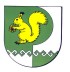 от 23 марта 2020 г. № 114

Об утверждении Положения о порядке осуществления муниципального контроля за использованием и охраной недр при добыче общераспространенных полезных ископаемых, а также при строительстве подземных сооружений, не связанных с добычей полезных ископаемых, на территории Моркинского муниципального районаВ соответствии с Федеральными законами от 21.02.1992 № 2395-1     «О недрах»,   от 26.12.2008 № 294-ФЗ «О защите прав юридических лиц       и индивидуальных предпринимателей при осуществлении государственного контроля (надзора) и муниципального контроля», от 06.10.2003 № 131-ФЗ «Об общих принципах организации местного самоуправления в Российской Федерации», Администрация Моркинского муниципального района постановляет:1. Утвердить прилагаемое Положение о порядке осуществления муниципального контроля за использованием и охраной недр при добыче общераспространенных полезных ископаемых, а также при строительстве подземных сооружений, не связанных с добычей полезных ископаемых, на территории Моркинского муниципального района.2. Настоящее постановление разместить на официальном интернет-портале Республики Марий Эл и опубликовать в районной газете "Моркинская земля".3. Контроль исполнения настоящего постановления оставляю за собой.

     Глава АдминистрацииМоркинского муниципального района                                           А.ГолубковУтверждено
постановлением Администрации
Моркинского муниципального района
от 23.03.2020 г. №114ПОЛОЖЕНИЕ о порядке осуществления муниципального контроля за использованием и охраной недр при добыче общераспространенных полезных ископаемых, а также при строительстве подземных сооружений, не связанных с добычей полезных ископаемых, на территории Моркинского муниципального района1. Общие положения1.1. Настоящее Положение разработано в соответствии Федеральными законами от 21.02.1992 № 2395-1 «О недрах»,   от 26.12.2008 № 294-ФЗ «О защите прав юридических лиц и индивидуальных предпринимателей при осуществлении государственного контроля (надзора) и муниципального контроля», от 06.10.2003 № 131-ФЗ «Об общих принципах организации местного самоуправления в Российской Федерации» и устанавливает порядок организации и осуществления контроля за использованием и охраной недр при добыче общераспространенных полезных ископаемых, а также при строительстве подземных сооружений, не связанных с добычей полезных ископаемых (далее - муниципальный контроль) на территории Моркинского муниципального района.1.2. Муниципальный контроль на территории Моркинского муниципального района осуществляется отделом гражданской обороны и чрезвычайных ситуаций и мобилизационной работе Администрации Моркинского муниципального района.1.3. Задачей муниципального контроля является обеспечение соблюдения всеми пользователями недр установленного порядка пользования недрами и выявление правонарушений и нарушений условий лицензирования, требований законодательства Российской Федерации, законодательства Республики Марий Эл и иных нормативных правовых актов, регулирующих отношения в сфере использования и охраны недр при добыче общераспространенных полезных ископаемых, а также при строительстве подземных сооружений, не связанных с добычей полезных ископаемых.1.4. План проведения проверок утверждается главой Администрации Моркинского муниципального района и согласовывается с прокуратурой в установленном порядке.1.5. Муниципальный контроль осуществляется во взаимодействии с Управлением Федеральной службы по надзору в сфере природопользования по Республике Марий Эл, Министерством природных ресурсов, экологии и охраны окружающей среды Республики Марий Эл, организациями, общественными объединениями и гражданами.2. Должностные лица, осуществляющие муниципальный контроль2.1. Муниципальный контроль осуществляется должностными лицами отдела гражданской обороны и чрезвычайных ситуаций и мобилизационной работе Администрации Моркинского муниципального района (далее, если не указано иное - муниципальные инспекторы).2.2. Муниципальные инспекторы наделяются полномочиями на проведение мероприятий муниципального контроля в соответствии с настоящим Положением.3. Вопросы осуществления муниципального контроляМуниципальный контроль осуществляется за использованием и охраной недр при добыче общераспространенных полезных ископаемых, а также при строительстве подземных сооружений, не связанных с добычей полезных ископаемых, по следующим вопросам:- соблюдение пользователями недр требований федеральных законов, иных нормативных правовых актов Российской Федерации, Республики Марий Эл, регулирующих отношения в сфере рационального использования и охраны недр;- выполнение условий пользования недрами, содержащихся в лицензиях на право пользования участками недр;- достоверность содержания геологической и иной первичной документации о состоянии и изменении запасов полезных ископаемых;- выполнение условий лицензий на пользование участками недр, содержащими месторождения общераспространенных полезных ископаемых, а также участками недр местного значения;- соблюдение установленного порядка представления государственной отчетности организациями, осуществляющими разведку месторождений полезных ископаемых и их добычу, в фонды геологической информации в пределах своей компетенции;- достоверность данных, необходимых для расчета платежей за пользование недрами;- достоверность геологической информации, полученной за счет средств местного бюджета, а также материалов, положенных в основу подсчета запасов общераспространенных полезных ископаемых.4. Порядок организации и проведения муниципального контроля4.1. Основной формой деятельности по осуществлению муниципального контроля является проведение плановых и внеплановых проверок исполнения пользователями недр требований законодательства Российской Федерации и иных правовых актов, регулирующих вопросы использования и охраны недр при добыче общераспространенных полезных ископаемых, а также при строительстве подземных сооружений, не связанных с добычей полезных ископаемых.4.2. Предметом плановой проверки является соблюдение пользователями недр требований действующего законодательства в области использования и охраны недр, а также установленных требований при строительстве подземных сооружений, не связанных с добычей полезных ископаемых.4.3. Плановые проверки проводятся на основании годового плана и постановления Администрации Моркинского муниципального района о проведении проверки в соответствии с Правилами подготовки органами государственного контроля (надзора) и органами муниципального контроля ежегодных планов проведения плановых проверок юридических лиц и индивидуальных предпринимателей, утвержденными Постановлением Правительства Российской Федерации от 30 июня 2010 г. № 489.4.4. В ежегодных планах проведения плановых проверок указываются следующие сведения:- наименования юридических лиц (их филиалов, представительств, обособленных структурных подразделений), фамилии, имена, отчества индивидуальных предпринимателей, деятельность которых подлежит плановым проверкам, места нахождения юридических лиц (их филиалов, представительств, обособленных структурных подразделений) или места фактического осуществления ими своей деятельности;- цель и основание проведения каждой плановой проверки;- дата начала и сроки проведения каждой плановой проверки;- фамилии инспекторов, осуществляющих конкретную плановую проверку. При проведении плановой проверки органами муниципального контроля совместно с другими контролирующими органами указываются наименования всех участвующих в такой проверке органов.4.5. Основанием для включения проверки в ежегодный план проведения плановых проверок является истечение трех лет со дня:- государственной регистрации юридического лица, индивидуального предпринимателя;- окончания проведения последней плановой проверки юридического лица, индивидуального предпринимателя;- начала осуществления юридическим лицом, индивидуальным предпринимателем предпринимательской деятельности в соответствии с представленным в уполномоченный в соответствующей сфере деятельности орган государственного контроля (надзора) уведомлением о начале осуществления отдельных видов предпринимательской деятельности в случае выполнения работ или предоставления услуг, требующих представления указанного уведомления.4.6. Утвержденный главой Администрации Моркинского муниципального района ежегодный план проведения плановых проверок доводится до сведения заинтересованных лиц посредством его размещения на официальном интернет-портале Республики Марий Эл в сети Интернет.4.7. Плановая проверка проводится в форме документарной проверки и (или) выездной проверки.4.8. О проведении плановой проверки юридическое лицо, индивидуальный предприниматель уведомляются не позднее чем за три рабочих дня до начала проверки посредством направления ему копии постановления о проведении проверки соблюдения законодательства в области рационального использования и охраны недр и уведомления (в произвольной форме) о ней заказным почтовым отправлением с уведомлением о вручении или иным способом, позволяющим обеспечить надлежащее уведомление юридического лица, индивидуального предпринимателя.4.9. Основанием для проведения внеплановой проверки является:1) истечение срока исполнения юридическим лицом, индивидуальным предпринимателем ранее выданного предписания об устранении выявленного нарушения обязательных требований и (или) требований, установленных муниципальными правовыми актами;2) мотивированное представление должностного лица Администрации Моркинского муниципального района по результатам анализа результатов мероприятий по контролю без взаимодействия с юридическими лицами, индивидуальными предпринимателями, рассмотрения или предварительной проверки поступивших в орган муниципального контроля обращений и заявлений граждан, в том числе индивидуальных предпринимателей, юридических лиц, информации от органов государственной власти, органов местного самоуправления, из средств массовой  информации о следующих фактах:- возникновение угрозы причинения вреда жизни, здоровью граждан, вреда животным, растениям, окружающей среде, объектам культурного наследия (памятникам истории и культуры) народов Российской Федерации, музейным предметам и музейным коллекциям, включенным в состав Музейного фонда Российской Федерации, особо ценным, в том числе уникальным, документам Архивного фонда Российской Федерации, документам, имеющим особое историческое, научное, культурное значение, входящим в состав национального библиотечного фонда, безопасности государства, а также угрозы чрезвычайных ситуаций природного и техногенного характера;- причинение вреда жизни, здоровью граждан, вреда животным, растениям, окружающей среде, объектам культурного наследия (памятникам истории и культуры) народов Российской Федерации, музейным предметам и музейным коллекциям, включенным в состав Музейного фонда Российской Федерации, особо ценным, в том числе уникальным, документам Архивного фонда Российской Федерации, документам, имеющим особое историческое, научное, культурное значение, входящим в состав национального библиотечного фонда, безопасности государства, а также возникновение чрезвычайных ситуаций природного и техногенного характера;- нарушение требований к маркировке товаров;- выявление при проведении мероприятий по контролю без взаимодействия с юридическими лицами, индивидуальными предпринимателями параметров деятельности юридического лица, индивидуального предпринимателя, соответствие которым или отклонение от которых согласно утвержденным федеральным органом исполнительной власти, осуществляющим функции по выработке и реализации государственной политики и нормативно-правовому регулированию в установленной сфере деятельности, индикаторам риска нарушения обязательных требований является основанием для проведения внеплановой проверки, предусмотренным в положении о виде федерального государственного контроля (надзора).4.10. Внеплановая выездная проверка юридических лиц, индивидуальных предпринимателей, относящихся в соответствии с законодательством Российской Федерации к субъектам малого или среднего предпринимательства, может быть проведена по основаниям, указанным в пункте 4.9 настоящего Положения, инспекторами, осуществляющими муниципальный контроль, после согласования с прокуратурой.4.11. Внеплановая проверка проводится в форме документарной проверки и (или) выездной проверки.О проведении внеплановой выездной проверки, за исключением внеплановой выездной проверки, основания проведения которой указаны в подпункте 2 пункта 4.9 настоящего Положения, юридическое лицо, индивидуальный предприниматель уведомляются инспекторами, осуществляющими муниципальный контроль, не менее чем за двадцать четыре часа до начала ее проведения любым доступным способом.Если основанием для проведения внеплановой выездной проверки является причинение вреда жизни, здоровью граждан, вреда животным, растениям, окружающей среде, объектам культурного наследия (памятникам истории и культуры) народов Российской Федерации, безопасности государства, а также возникновение чрезвычайных ситуаций природного и техногенного характера, обнаружение нарушений обязательных требований и требований, установленных муниципальными правовыми актами, в момент совершения таких нарушений в связи с необходимостью принятия неотложных мер органы муниципального контроля вправе приступить к проведению внеплановой выездной проверки незамедлительно с извещением органов прокуратуры о проведении мероприятий по контролю посредством направления документов в органы прокуратуры в течение двадцати четырех часов. Предварительное уведомление юридических лиц, индивидуальных предпринимателей о начале проведения внеплановой выездной проверки в этом случае не требуется.4.12. Обращения, не позволяющие установить лицо, обратившееся по вопросам нарушения установленных требований в сфере рационального использования и охраны недр, не могут служить основанием для проведения внеплановой проверки.5. Порядок проведения документарной и выездной проверок5.1. Предметом документарной проверки являются сведения, содержащиеся в документах юридического лица, индивидуального предпринимателя, устанавливающих их организационно-правовую форму, права и обязанности, документы, используемые при осуществлении их деятельности и связанные с исполнением ими обязательных требований и требований, установленных муниципальными правовыми актами, исполнением предписаний и постановлений органов государственного контроля (надзора).5.2. В процессе проведения документарной проверки инспекторами, осуществляющими муниципальный контроль, в первую очередь рассматриваются документы юридического лица, индивидуального предпринимателя имеющиеся в распоряжении органа муниципального контроля, акты предыдущих проверок, материалы рассмотрения дел об административных правонарушениях и иные документы о результатах осуществленного в отношении этого юридического лица, индивидуального предпринимателя муниципального контроля.5.3. Организация документарной проверки (как плановой, так и внеплановой) осуществляется по месту нахождения органа муниципального контроля.5.4. В случае если достоверность сведений, содержащихся в документах, имеющихся в распоряжении инспекторов, вызывает обоснованные сомнения либо эти сведения не позволяют оценить исполнение юридическим лицом, индивидуальным предпринимателем обязательных требований законодательства в сфере использования и охраны недр при добыче общераспространенных полезных ископаемых, а также при строительстве подземных сооружений, не связанных с добычей полезных ископаемых, муниципальные инспекторы, осуществляющие муниципальный контроль, направляют в адрес юридического лица, индивидуального предпринимателя мотивированный запрос с требованием представить иные необходимые для рассмотрения в ходе проведения документарной проверки документы. К запросу прилагается заверенная печатью копия постановления Администрации Моркинского муниципального района о проведении проверки.5.5. В течение десяти рабочих дней со дня получения запроса юридическое лицо, индивидуальный предприниматель обязаны направить в орган муниципального контроля указанные в запросе документы.5.6. Указанные в запросе документы представляются в виде копий, заверенных печатью (при ее наличии) и, соответственно, подписью индивидуального предпринимателя, его уполномоченного представителя, руководителя, иного должностного лица юридического лица.5.7. В случае если в ходе документарной проверки выявлены ошибки и (или) противоречия в представленных юридическим лицом, индивидуальным предпринимателем, физическим лицом документах либо несоответствие сведений, содержащихся в этих документах, сведениям, содержащимся в имеющихся у инспекторов, осуществляющих муниципальный контроль, документах и (или) полученным в ходе осуществления муниципального контроля, информация об этом направляется юридическому лицу, индивидуальному предпринимателю с требованием представить в течение десяти рабочих дней необходимые пояснения в письменной форме.5.8. Предметом выездной проверки являются содержащиеся в документах недропользователя сведения о работниках, состояние используемых при осуществлении деятельности территорий, зданий, строений, сооружений, помещений, оборудования, подобных объектов, транспортных средств, производимые и реализуемые юридическим лицом, индивидуальным предпринимателем товары (выполняемая работа, предоставляемые услуги) и принимаемые ими меры по исполнению обязательных требований и требований, установленных муниципальными правовыми актами.5.9. Выездная проверка (как плановая, так и внеплановая) проводится по месту нахождения пользователя недр, в отношении которого производятся контрольные мероприятия, а в случае необходимости - по месту нахождения юридического лица, месту осуществления деятельности индивидуального предпринимателя и (или) по месту фактического осуществления их деятельности.5.10. Выездная проверка проводится в случае, если при документарной проверке не представляется возможным:- удостовериться в полноте и достоверности сведений, содержащихся в имеющихся в распоряжении инспекторов, осуществляющих муниципальный контроль, документах юридического лица, индивидуального предпринимателя;- оценить соответствие деятельности юридического лица, индивидуального предпринимателя обязательным требованиям законодательства в сфере рационального использования и охраны недр.5.11. Выездная проверка начинается с предъявления служебного удостоверения должностными лицами органа муниципального контроля, обязательного ознакомления недропользователя или иного должностного лица, его уполномоченного представителя с постановлением руководителя, заместителя руководителя органа муниципального контроля о назначении выездной проверки и с полномочиями проводящих выездную проверку лиц, а также с целями, задачами, основаниями проведения выездной проверки, видами и объемом мероприятий по контролю, составом экспертов, представителями экспертных организаций, привлекаемых к выездной проверке, со сроками и с условиями ее проведения.5.12. Недропользователь или его уполномоченный представитель обязаны предоставить должностным лицам органа муниципального контроля, проводящим выездную проверку, возможность ознакомиться с документами, связанными с целями, задачами и предметом выездной проверки, в случае, если выездной проверке не предшествовало проведение документарной проверки, а также обеспечить доступ проводящих выездную проверку должностных лиц и участвующих в выездной проверке экспертов, представителей экспертных организаций на территорию.5.13. Срок проведения каждой из проверок, предусмотренных настоящим Положением, не может превышать двадцати рабочих дней.
В отношении одного субъекта малого предпринимательства общий срок проведения плановой выездной проверки не может превышать пятидесяти часов для малого предприятия и пятнадцати часов для микропредприятия в год.6. Оформление результатов проверки6.1. По результатам проверки должностным лицом, осуществляющим муниципальный контроль, составляется акт проверки по установленной форме в двух экземплярах.В акте проверки указываются:- дата, время и место составления акта проверки;- наименование органа муниципального контроля;- дата и номер постановления Администрации Моркинского муниципального района об осуществлении проверки;- фамилии, имена, отчества инспекторов, осуществляющих муниципальный контроль, проводивших проверку;- наименование проверяемого юридического лица или фамилия, имя и отчество индивидуального предпринимателя, а также фамилия, имя, отчество и должность руководителя, иного должностного лица или уполномоченного представителя юридического лица, уполномоченного представителя индивидуального предпринимателя, присутствовавших при проведении проверки;- дата, время, продолжительность и место проведения проверки;- сведения о результатах проверки, в том числе о выявленных нарушениях законодательства в сфере рационального использования и охраны недр, об их характере и о лицах, допустивших указанные нарушения;- сведения об ознакомлении или отказе в ознакомлении с актом проверки руководителя, иного должностного лица или уполномоченного представителя юридического лица, индивидуального предпринимателя, их уполномоченных представителей, присутствовавших при проведении проверки, о наличии их подписей или об отказе от совершения подписи, а также сведения о внесении в журнал учета проверок записи о проведенной проверке либо о невозможности внесения такой записи в связи с отсутствием у юридического лица, индивидуального предпринимателя указанного журнала;- подпись инспектора, осуществляющего муниципальный контроль, проводившего проверку.К акту проверки прилагаются копии лицензий на право пользования участками недр, распорядительных документов Администрации Моркинского муниципального района, объяснения заинтересованных лиц, пояснения свидетелей и другие документы или их копии, связанные с результатами проверки, подтверждающие или опровергающие наличие нарушения законодательства в сфере рационального использования и охраны недр.6.2. Акт проверки оформляется непосредственно после ее завершения в двух экземплярах, один из которых с копиями приложений вручается руководителю, иному должностному лицу или уполномоченному представителю юридического лица, индивидуальному предпринимателю под расписку об ознакомлении либо об отказе в ознакомлении с актом проверки.6.3. Недропользователь, проверка которого проводилась, в случае несогласия с фактами, выводами, предложениями, изложенными в акте проверки, либо с выданным предписанием об устранении выявленных нарушений в течение пятнадцати дней с даты получения акта проверки вправе представить в орган муниципального контроля в письменной форме возражения в отношении акта проверки и (или) выданного предписания об устранении выявленных нарушений в целом или его отдельных положений.При этом юридическое лицо, индивидуальный предприниматель вправе приложить к таким возражениям документы, подтверждающие обоснованность таких возражений, или их заверенные копии либо в согласованный срок передать их в орган муниципального контроля.6.4. В случае выявления при проведении проверки недропользователем нарушений обязательных требований, установленных нормативными правовыми актами, муниципальные инспекторы, проводившие проверку, в пределах полномочий обязаны:1) выдать предписание недропользователю об устранении выявленных нарушений с указанием сроков их устранения;2) принять меры по контролю за устранением выявленных нарушений, их предупреждению, предотвращению возможного причинения вреда жизни, здоровью граждан, вреда животным, растениям, окружающей среде, обеспечению безопасности государства, предупреждению возникновения чрезвычайных ситуаций природного и техногенного характера, а также меры по привлечению лиц, допустивших выявленные нарушения, к ответственности.6.5. В случае выявления нарушения законодательства в сфере рационального использовании и охраны недр материалы проверок направляются в Министерство природных ресурсов, экологии и охраны окружающей среды Республики Марий Эл для принятия решения о привлечении виновных лиц к ответственности в соответствии с действующим законодательством.7. Полномочия должностных лиц, осуществляющих муниципальный контроль7.1. Должностные лица, осуществляющие муниципальный контроль, имеют право:7.1.1. С целью проведения проверки посещать объекты по добыче общераспространенных полезных ископаемых;7.1.2. Составлять акты проверки по установленной форме;7.1.3. Получать от пользователей недр объяснения, сведения и другие материалы, связанные с использованием и охраной недр при добыче общераспространенных полезных ископаемых, а также при строительстве подземных сооружений, не связанных с добычей полезных ископаемых;7.1.4. Рассматривать заявления, обращения и жалобы граждан, индивидуальных предпринимателей, юридических лиц по фактам нарушения законодательства в сфере использования и охраны недр при добыче общераспространенных полезных ископаемых, а также при строительстве подземных сооружений, не связанных с добычей полезных ископаемых;7.1.5. Обращаться в установленном порядке в органы внутренних дел за оказанием содействия в предотвращении или пресечении действий, препятствующих осуществлению их деятельности по осуществлению муниципального контроля, а также в установлении личности граждан, виновных в нарушении требований законодательства в сфере использования и охраны недр при добыче общераспространенных полезных ископаемых, а также при строительстве подземных сооружений, не связанных с добычей полезных ископаемых;7.1.6. Участвовать в совместных мероприятиях по проведению государственного контроля;7.1.7. Осуществлять иные права, определяемые законодательством Российской Федерации, Республики Марий Эл, муниципальными правовыми актами.7.2. Должностные лица, осуществляющие муниципальный контроль, обязаны:7.2.1. Предотвращать, выявлять и пресекать правонарушения в сфере использования и охраны недр при добыче общераспространенных полезных ископаемых, а также при строительстве подземных сооружений, не связанных с добычей полезных ископаемых, принимать в пределах своих полномочий необходимые меры по устранению выявленных правонарушений;7.2.2. Оперативно рассматривать поступившие заявления и сообщения о нарушениях в сфере использования и охраны недр при добыче общераспространенных полезных ископаемых, а также при строительстве подземных сооружений, не связанных с добычей полезных ископаемых, и принимать соответствующие меры;7.2.3. Выполнять требования законодательства по защите прав юридических лиц, индивидуальных предпринимателей при осуществлении мероприятий по муниципальному контролю;7.2.4. Направлять в Министерство природных ресурсов, экологии и охраны окружающей среды Республики Марий Эл материалы по выявленным нарушениям законодательства в сфере использования и охраны недр при добыче общераспространенных полезных ископаемых, а также при строительстве подземных сооружений, не связанных с добычей полезных ископаемых, для решения вопроса о привлечении виновных лиц к административной ответственности в соответствии с законодательством;7.2.5. Вести статистический анализ выявленных правонарушений, подготавливать оперативные отчеты по осуществлению муниципального контроля на территории Моркинского муниципального района;7.2.6. Предоставлять по запросам государственных органов полную информацию о проделанной работе по осуществлению муниципального контроля;7.2.7. Размещать на официальном интернет-портале Республики Марий Эл доклад об осуществлении муниципального контроля за истекший год и план проверок на следующий год.7.3. Муниципальные инспекторы, осуществляющие муниципальный контроль, имеют удостоверения, подписанные главой Администрации Моркинского муниципального района.7.4. Действия (бездействие) муниципальных инспекторов, осуществляющих муниципальный контроль, могут быть обжалованы главе Администрации Моркинского муниципального района или в суд.7.5. При проведении проверки муниципальные инспекторы не вправе:1) проверять выполнение обязательных требований и требований, установленных муниципальными правовыми актами, если такие требования не относятся к полномочиям органа муниципального контроля, от имени которых действуют муниципальные инспекторы;2) осуществлять плановую или внеплановую выездную проверку в случае отсутствия при ее проведении руководителя, иного должностного лица или уполномоченного представителя, за исключением случая проведения такой проверки по основанию, предусмотренному подпунктом "б" пункта 2 части 2 статьи 10 Федерального закона от 26.12.2008 № 294-ФЗ «О защите прав юридических лиц и индивидуальных предпринимателей при осуществлении государственного контроля (надзора) и муниципального контроля»;3) требовать представления документов, информации, образцов продукции, проб обследования объектов окружающей среды и объектов производственной среды, если они не являются объектами проверки или не относятся к предмету проверки, а также изымать оригиналы таких документов;4) отбирать образцы продукции, пробы обследования объектов окружающей среды и объектов производственной среды для проведения их исследований, испытаний, измерений без оформления протоколов об отборе указанных образцов, проб по установленной форме и в количестве, превышающем нормы, установленные национальными стандартами, правилами отбора образцов, проб и методами их исследований, испытаний, измерений, техническими регламентами или действиями до дня их вступления в силу иными нормативными техническими документами и правилами и методами исследований, испытаний, измерений;5) распространять информацию, полученную в результате проведения проверки и составляющую государственную, коммерческую, служебную, иную охраняемую законом тайну, за исключением случаев, предусмотренных законодательством Российской Федерации;6) превышать установленные сроки проведения проверки;7) осуществлять выдачу юридическим лицам, индивидуальным предпринимателям предписаний или предложений о проведении за их счет мероприятий по контролю.8. Права, обязанности и ответственность пользователей недр при проведении мероприятий по муниципальному контролю8.1. Пользователи недр, их представители при проведении мероприятий по муниципальному контролю имеют право:а) непосредственно присутствовать при проведении проверки, давать объяснения по вопросам, относящимся к предмету проверки;б) получать от органов муниципального контроля информацию, которая относится к предмету проверки и предоставление которой предусмотрено Федеральным законом от 26.12.2008 № 294-ФЗ «О защите прав юридических лиц и индивидуальных предпринимателей при осуществлении государственного контроля (надзора) и муниципального контроля»;в) знакомиться с результатами проверки и указывать в акте проверки о своем ознакомлении с результатами проверки, согласии или несогласии с ними, а также с отдельными действиями должностных лиц, органов муниципального контроля;г) обжаловать действия (бездействие) муниципальных инспекторов, повлекшие за собой нарушение прав юридического лица, индивидуального предпринимателя при проведении проверки, в административном и (или) судебном порядке в соответствии с законодательством Российской Федерации.8.2. Пользователи недр по требованию муниципальных инспекторов, осуществляющих муниципальный контроль, обязаны:а) обеспечивать свое присутствие или присутствие своих представителей при проведении мероприятий по муниципальному контролю;б) представлять документы, являющиеся объектом мероприятий по муниципальному контролю;в) оказывать содействие в организации мероприятий по муниципальному контролю;г) давать объяснения по вопросам, входящим в компетенцию органов муниципального контроля.Лица, необоснованно препятствующие проведению проверок, уклоняющиеся от проведения проверок и (или) не исполняющие в установленный срок предписаний инспектора, осуществляющего муниципальный контроль, об устранении выявленных нарушений обязательных требований или требований, установленных муниципальными правовыми актами, а также применяющие угрозу насилия или насильственные действия по отношению к должностным лицам, осуществляющим муниципальный контроль, несут ответственность в соответствии с законодательством Российской Федерации.9. Ответственность должностных лиц органа муниципального контроля9.1. Действия (бездействие) муниципальных инспекторов, а также иных должностных лиц органа муниципального контроля, повлекшие за собой нарушение прав юридического лица, индивидуального предпринимателя при проведении проверки, могут быть обжалованы в административном и (или) судебном порядке в соответствии с законодательством Российской Федерации.9.2. За неисполнение или ненадлежащее исполнение установленных настоящим Положением требований, а также требований, установленных иными нормативными правовыми актами, муниципальные инспекторы несут ответственность в соответствии с действующим законодательством.Приложение
к Положению по организации
и осуществлению муниципального
контроля за использованием
и охраной недр при добыче
общераспространенных
полезных ископаемыхАКТ ПРОВЕРКИ №___
________________________                                              __________________________
    (место составления акта)                                                             (время составления акта)
"___"_____________ 20___ г. по адресу: ____________________________________
                                                                             (место проведения проверки)
На основании: _________________________________________________________
___________________________________________________________________________
(вид документа с указанием реквизитов (номер, дата), фамилии, имени,
отчества (в случае, если имеется), должности руководителя органа местного самоуправления, издавшего постановление о проведении проверки)
была проведена проверка в отношении: __________________________________
___________________________________________________________________________
(наименование юридического лица, фамилия, имя и отчество индивидуального предпринимателя)
Продолжительность проверки: ___________________________________________
Акт составлен: ________________________________________________________
___________________________________________________________________________
(наименование органа местного самоуправления)
С копией постановления о проведении проверки ознакомлен _______________
___________________________________________________________________________
(заполняется при проведении выездной проверки) (фамилия, имя, отчество представителя юридического лица, индивидуального предпринимателя) (подпись, дата, время)
Лицо(а), проводившее(ие) проверку: ____________________________________
___________________________________________________________________________
___________________________________________________________________________
(фамилия, имя, отчество (в случае, если имеется), должность должностного
лица (должностных лиц) проводившего (их) проверку; в случае привлечения
к участию к проверке экспертов, экспертных организаций указываются фамилии,
имена, отчества (в случае, если имеются), должности экспертов
и/или наименование экспертных организаций)
При проведении проверки присутствовали: _______________________________
___________________________________________________________________________
___________________________________________________________________________
(фамилия, имя, отчество (в случае, если имеется), должность руководителя,
иного должностного лица (должностных лиц) или уполномоченного представителя
юридического лица, уполномоченного представителя
индивидуального предпринимателя, присутствовавших при проведении
мероприятий по проверке)В ходе проведения проверки: - выявлены нарушения обязательных требований или требований, установленных муниципальными правовыми актами:___________________________________________________________________________
___________________________________________________________________________
___________________________________________________________________________
___________________________________________________________________________
(с указанием характера нарушений; лиц, допустивших нарушения)- выявлены факты невыполнения предписаний органов государственного
контроля (надзора), органов муниципального контроля (с указанием реквизитов
выданных предписаний): ____________________________________________________
___________________________________________________________________________
___________________________________________________________________________
___________________________________________________________________________
- нарушений не выявлено___________________________________________
_________________________________________________________________
Объяснения о выявленных нарушениях: ___________________________________
___________________________________________________________________________
___________________________________________________________________________
___________________________________________________________________________
___________________________________________________________________________
___________________________________________________________________________
___________________________________________________________________________
___________________________________________________________________________
___________________________________________________________________________
___________________________________________________________________________
Прилагаемые документы: ________________________________________________
___________________________________________________________________________
___________________________________________________________________________
Подписи лиц, проводивших проверку: ____________________________________
___________________________________________________________________________
___________________________________________________________________________
С актом проверки ознакомлен(а), копию акта со всеми приложениями
получил(а): _______________________________________________________________
___________________________________________________________________________
(фамилия, имя, отчество)"___" _____________ 20____ г. ______________________
                                                                                (подпись)
Пометка об отказе ознакомления с актом проверки:
___________________________________________________________________________
___________________________________________________________________________
(подпись уполномоченного должностного лица (лиц),
проводившего(их) проверку)МОРКОМУНИЦИПАЛЬНЫЙ РАЙОН     АДМИНИСТРАЦИЙ           ПУНЧАЛ   АДМИНИСТРАЦИЯ      МОРКИНСКОГО МУНИЦИПАЛЬНОГО  РАЙОНА     ПОСТАНОВЛЕНИЕ"___" _____________ 20___ г.
(дата составления акта)